20.04  klasa 1 szWitam Was i Waszych Rodziców w nowym tygodniu nauki!Temat:  Jak być przedsiębiorczym?- kiermasz pomysłów.Edukacja polonistyczna:Otwórz Podręcznik polonistyczny str. 41Pomyśl,czy dzieci mogą być przedsiębiorcze?W jaki sposób?Przeczytaj tytuł opowiadania. Powiedz, z czym ci się kojarzy i o czym  może być ten tekst?Możesz poprosić Rodzica, aby pomógł Ci przeczytać tekst.Przygotuj Ćwiczenia polonistyczne str.37 i starannie wykonaj zad.1 i 2Otwórz zeszyt w linie.Poproś rodzica o napisanie dzisiejszej daty w zeszycie.Napisz w zeszycie 1 linijkę litery F i jedną linijkę małej litery f.Przepisz do zeszytu następujące zdania:Rafał gra w piłkę.Łucja maluje obrazek farbami.Bartek gra melodię na flecie.Cezary i Natalka rysują foki.Czas na relaks. Poćwicz zumbę z panią Karoliną.https://www.youtube.com/watch?v=dhWq8Yty1V0&feature=youtu.beEdukacja matematyczna:Otwórz Ćwiczenia matematyczno- przyrodnicze str.35 .Wykonaj zad.1, 2Zadanie dodatkowe dla chętnych str.33 zad. 1( w ćwiczeniach matematycznych).                                                                                      Pozdrawiam, p. Roma WojtuśReligia:Bóg pragnie z Każdego człowieka wydobyć dobro ze zła które zdarza się każdemu nas.W każdym kościele znajduje się obraz Jezusa Miłosiernego zatytułowany "Jezu ufam Tobie".Pan Jezus ubrany jest w białą szatę,unosi prawą rękę w geście błogosławieństwa, lewą wskazuje swoje serce z którego wypływają strumienie.Jeden blady symbolizuje wodę która  obmywa duszę z grzechu. Czerwony oznacza krew-życie . Tak właśnie ukazał się Pan Jezus siostrze Faustynie Kowalskiej .Jeśli nie pamiętasz tego obrazu, poproś rodziców by w internecie znaleźli i pokazali Ci ten obraz.                                                                                 Pozdrawiam – p. Katechetka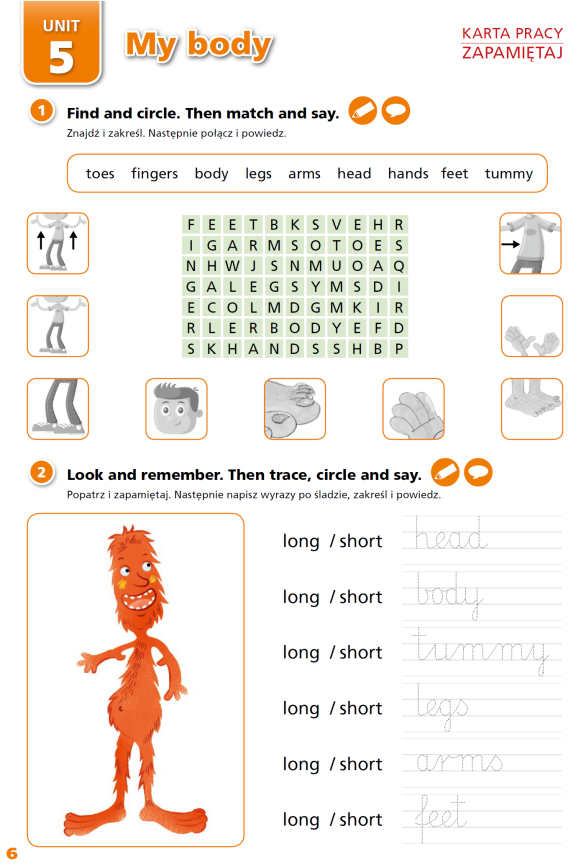 